SUJET : Pollution de l’air, un fléau mondial. La pollution de l’air, extérieur ou intérieur, frappe surtout les zones les plus peuplées, selon le Rapport sur l’air 2018. Pour un humain sur trois, c’est la double peine : l’air qu’il hume dehors est aussi vicié que celui de son foyer. Chaque année le Rapport sur l’air fait le point sur la qualité de l’air que nous respirons, et son impact sur la santé. Réalisé en collaboration par le Health Effect Institute, l’Institute for Health Metrics and Evaluation et des experts de l’Université de British Columbia, ce rapport évalue le nombre de décès prématurés dus la piètre qualité de l’air, et montre les taux de pollution par pays de différents indicateurs : particules fines, concentration en ozone, et pollution des foyers par les combustibles domestiques (charbon,biomasse…) Respirer tue ? Plus d’un mort sur dix a succombé à l’air vicié, sur la planète, en 2016 (11 %). L’effet conjugué des particules fines dehors et au sein des foyers a encore tué 6,1 millions de personnes. Mais c’était pire avant : rapporté à l’évolution démographique, ces décès ont baissé de 12 % depuis 1990, selon le rapport publié lundi par l'IME, institut américain de la santé.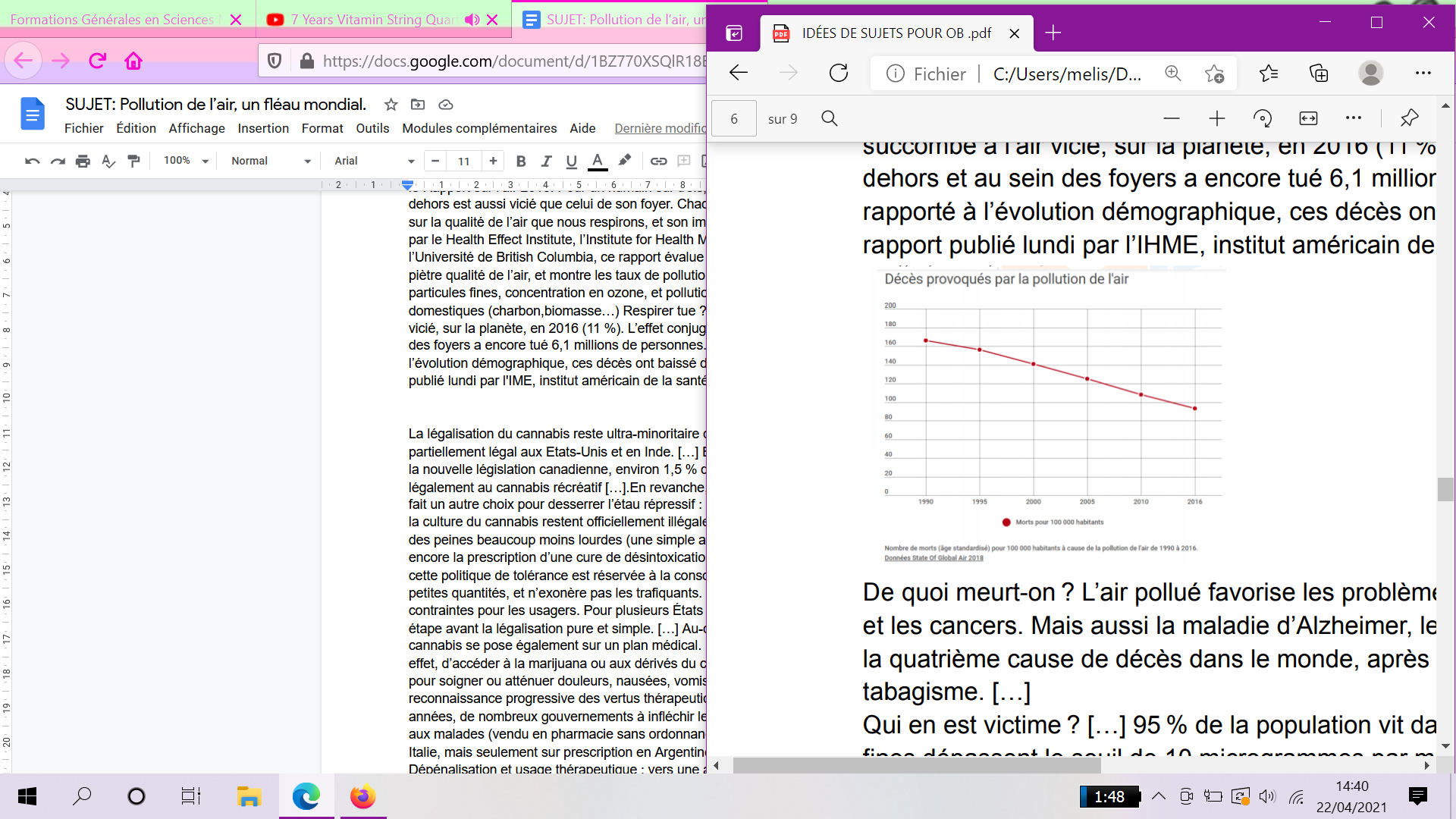 De quoi meurt-on ? L’air pollué favorise les problèmes cardiaques, vasculaires, respiratoires et les cancers. Mais aussi la maladie d’Alzheimer, le diabète ou encore l’autisme. […] C’est la quatrième cause de décès dans le monde, après l’hypertension, la malnutrition et le tabagisme. […] Qui en est victime ? […] 95 % de la population vit dans des zones où les taux de particules fines dépassent le seuil de 10 microgrammes par m3 d’air préconisés par l’Organisation mondiale de la santé. « Les très vieux et les très jeunes en sont les plus affectés, observe Bob O’Keefe, vice-président de l’IHME. Les plus de 70 ans perdent 24 % d’années « de vie en bonne santé » ; les moins de 5 ans,18 %. » Les inégalités sont aussi sociales. […] Les États les plus pauvres sont 11 fois plus pollués que les riches, contre 6 fois moins en 1990. La pollution de l’air est dans le collimateur de l’Europe, où elle régresse mais tue toujours.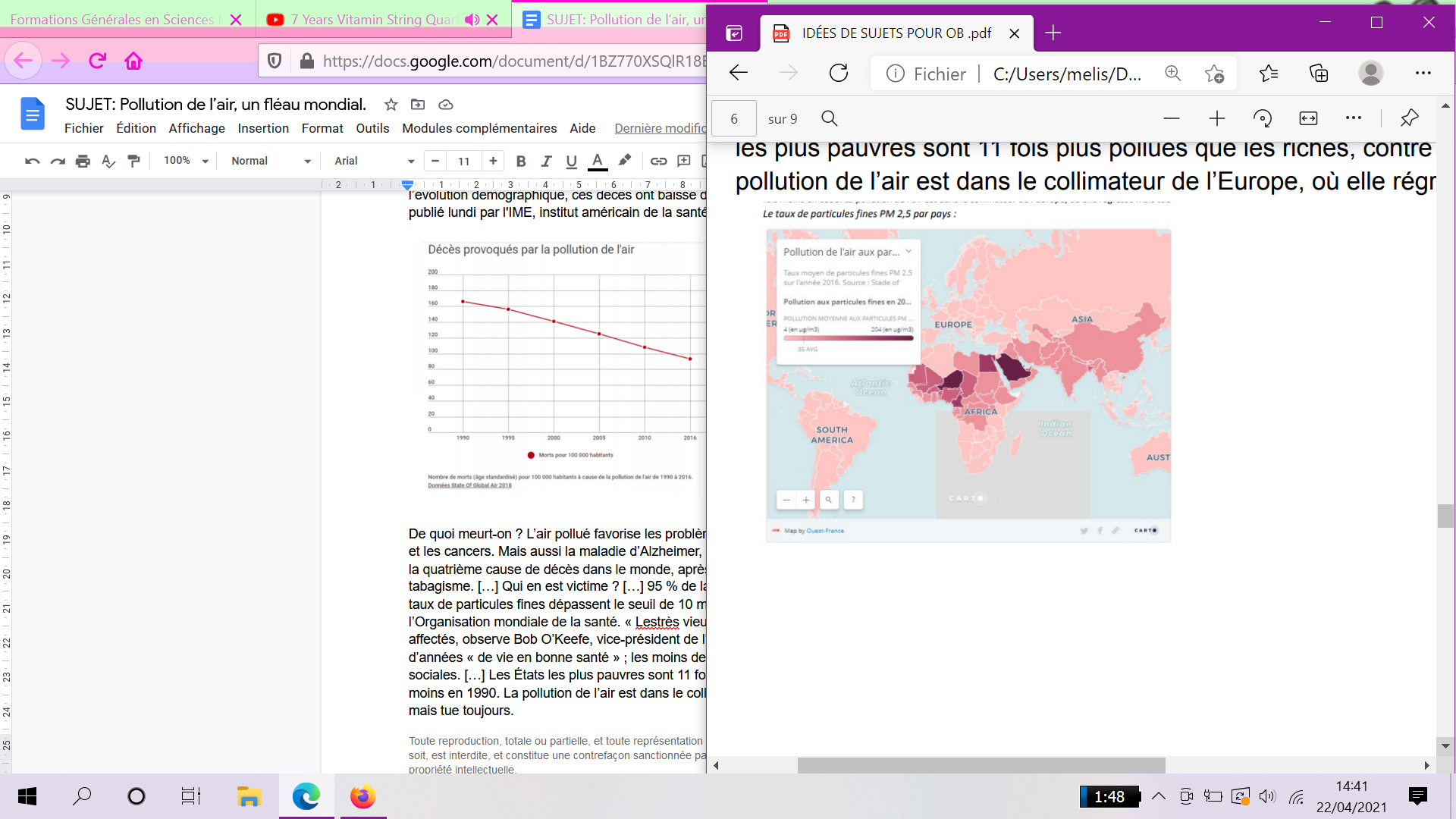 Avec des inégalités géographiques ? […] Afrique du Nord et de l’Ouest, Moyen-Orient, Inde, Chine et Asie du Sud-Est sont dans le rouge. La Chine et l’Inde, surpeuplées, enregistrent à elles seules la moitié des morts de pollution atmosphérique. En cause : les industries (charbon), les pratiques agricoles (brûlis), les transports… OUEST FRANCE, 18 Avril 2018.---------------------------------------------------------------------------------------------------------------------------Synthèse des informations tirés des documentsArticle qui provient du journal Ouest France paru le 18 avril 2018. Sujet de la pollution de l’air. Un rapport sur l’air a été réalisé par l’Institute for Health Metrics and Evaluation ainsi que des experts de l’Université de British Columbia et le Health Effect Institute De nombreux décès sur toute la planète à cause de la pollution de l’air qui comprend les particules fines, la concentration en ozone et la pollution des foyers par les combustibles domestiques.Le graphique se nomme « décès provoqués par la pollution de l’air » et provient des données State Of Global Air 2018 et montre une nette diminution des décès causés par la pollution qui sont passés d’environ 160 morts pour 100 000 habitants en 1990 à 90 en 2016.La carte montre le taux de particules fines PM 2,5 par pays dans le monde et provient de Ouest France. On observe qu’en Europe la pollution moyenne est de 4 μg/m3 et qu’en Afrique elle monte jusqu’à 204 μg/m3 en 2016.Problématique En quoi le rapport sur l’air dénonce la pollution de l’air comme un fléau mondial ?FORMULER LES HYPOTHÈSES EXPLICATIVESLa pollution de l’air est la 4ème cause de décès dans le monde. On meurt des problèmes favorisés par l’air pollué, en effet c’est le système immunitaire qui est affaibli et favorise ces maladies (cardiaques, vasculaires...) mais aussi des maladies dont on ne pourrait soupçonner le lien avec la pollution comme la maladie d’Alzheimer ou le diabète.• La pollution de l’air est plus présente dans les villes que dans les campagnes, et ce dans le monde entier. En effet plus la population est présente plus la pollution se faire ressentir, on peut d’ailleurs constater que la Chine et l’Inde, pays très peuplés, représentent la moitié des morts de pollution atmosphérique.• On remarque également que c’est l’Organisme Mondial de la Santé qui place le seuil de particules, ce qui montre la préoccupation mondiale.• Quasiment toute la population est touchée puisque 95% de la population vit dans des zones où les taux de particules fines dépassent le seuil préconisé par l'OMS.• Toutes les tranches d’âge sont touchées : les personnes âgées (perdent « 24% d’années de vie en bonne santé ») et les enfants plus particulièrement.QUESTIONS- Trouvez un titre à ce document. ( décès provoqués par la pollution de l’air)- Quelles sont les énergies renouvelables qui pourraient être faciles à appliquer en Afrique ?- idée de méthodes pour la prévention des effets de la pollution dans ces pays lointains  ? ( vidéoconférence , affiches , lettres , vidéos …)  -D'après vos connaissances, que pouvez-vous rajouter sur les risques et dangers de la pollution pour la santé ?- Que pensez-vous de cet article ?- As - tu des solutions pour limiter l’impact de la pollution sur la population ?- Lien entre pandémie et pollution ? (déforestation)